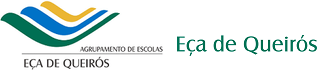 CURSO TECNOLÓGICO DE INFORMÁTICA – SISTEMASUFCD 0769 Dispositivos e Periféricos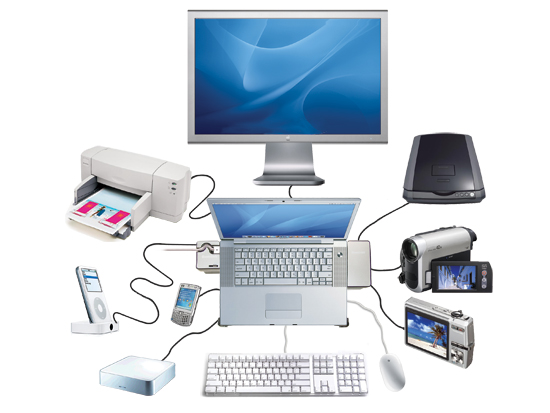 Aluno: Bruno Ponces Turma: SD S1Lisboa, 3 Janeiro de 2013 Código de ErrosQuando o Processador não existe


Mensagem: Não emite quaisquer mensagens

Possíveis Causas: Processador não existe, ou mal apertado, ou pinos dobrados

Resolução: Voltar a colocar o processador



Quando não tem Memoria RAM


Mensagem: Não emite para o monitor mas dá códigos sonoros de erro 

Possíveis Causas: RAM Avariada, Não existe ou Mal colocada

Resolução: Substituir ou voltar a colocar no sitio



Quando o disco não funciona


Mensagem: disk controler failure, Non system disk or disk error

Possíveis Causas: Não tem disco, Disco Avariado, Disquete ou cd inserido

Resolução: Substituir, confirmar se nas baias CD e Disquette não existe lá nada 



Quando a placa gráfica avaria


Mensagem: Não emite nada, mas os discos continuam em funcionamento

Possíveis Causas: Placa Avariada, Pinos do Monitor tortos

Resolução: Verificar pinos ou substituir placa


Quando teclado não funciona


Mensagem: Keyboard or system unit error
Possíveis Causas: Teclado Avariado, Pinos tortos, Desligado

Resolução:Substituir, verificar os pinos e ligar



Quando não tem sistema operativo


Mensagem: Non system disk or disk error

Possíveis Causas: Virus, Disco Avariado, Motherboard Avariada

Resolução: Apagar Virus, Substituir Disco, Substituir Motherboard



MotherBoard Avariada:


Mensagem: Nenhuma, rebenta na entrada do Windows (Blue Screen)

Possíveis Causas: MotherBoard Avariada

Resolução: Substituir



Fonte de Alimentação Avariada:


Mensagem: o PC não arranca, não funciona

Possíveis causas: Picos de Tensão, Sobrecarga de periféricos/Componentes

Resolução: Substituir